Revised 07/01/19	Effective 07/01/19SF-6 WRIT/APPEALDOJ/ORM REQUEST FOR WRIT OR APPEAL Instructions:To be used when requesting authority to file an appeal or a writ application, or authority to forego the filing of same. This form shall be used for both supervisory writs and writs of certiorari.While the request is pending, the Billing Attorney may not, in any case, permit the delays to seek relief lapse, and shall file all necessary pleadings to protect the State’s interests.Contract Counsel shall submit the completed form in an electronically editable format to the  Section Chief at the applicable email address listed below: LP/DOJ staff attorney shall submit the completed form in an electronically editable format to the Section Chief; or, to the Regional Office Chief, if LP/DOJ attorney is housed in a Regional Office. The Regional Office Chief shall electronically transmit the form, with their written recommendations, to the appropriate Section Chief. The Section Chief shall electronically transmit the form with their written recommendations, to the Litigation Division Appeals Section Chief at: AppealsSectionChief@ag.louisiana.gov, with a copy to: LitigationReportTracking@ag.louisiana.gov; CivilRightsSectionChief@ag.louisiana.govGeneralLiabilitySectionChief@ag.louisiana.govMedicalMalpracticeSectionChief@ag.louisiana.govRoadHazardSectionChief@ag.louisiana.govTransportationSectionChief@ag.louisiana.govWorkersCompSectionChief@ag.louisiana.gov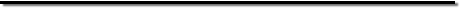 Caption of case:JDC, Parish and Docket Number: ORM Number:TPA Number (if applicable):MRP Number (if applicable):Client (State agency or employee):Adjuster:           Telephone Number:          Email:Defense Counsel:          Telephone Number:          Email:Type of Case:Date Submitted:___________________________________This is a request for/recommendation on:         _____  a supervisory writ (review of an interlocutory ruling of the trial court by an                     appellate court)         _____  an appeal of a trial court judgment_____  a writ of certiorari to the Louisiana Supreme Court or the United States   Supreme  CourtPlease identify the reviewing court (whether federal or state, and the circuit, if applicable):  _______________Critical Dates:____________________________________Plaintiff(s):Plaintiff’s(s') Counsel:Other parties and their counsel (co-defendant(s), intervenor(s), etc.):Name of Presiding Judge:Authority sought:           _____  to seek review of ruling          _____  to forego review of ruling_____________________________________I.	Brief Summary of the Facts of the Case:II.	Action of the Trial Court: III.	Action of the Appellate Court (if applicable):IV.	The Specific Ruling, Order or Judgment Subject to Review: V.	If This Request/Recommendation Involves an Application for a Supervisory   Writ, Please Discuss the Basis of, or Justification for, the Application, including:        A. a discussion of the factual or legal error allegedly committed       B. statutory or jurisprudential support for the state's position       C. the applicable standard of review       D. the impact of seeking/waiving supervisory review on the state's defense of the caseVI.	If This Request/Recommendation Involves the Filing of an Appeal or Writ of Certiorari, Please Designate the Potential Assignments of Error to be Asserted. For Each Assignment of Error, Please Discuss:       A.  the factual or legal error allegedly committed        B.   statutory or jurisprudential support for the state's position       C.   the applicable standard of review       D.   the impact of seeking/waiving appellate review or a writ of certiorari on the               state_________________________________ VII. Is the Plaintiff seeking judicial review of the ruling, order or judgment?If so, please indicate the potential assignments of error that may be asserted by plaintiffPlease discuss the factual or legal basis for each potential assignment of errorPlease estimate plaintiff’s chances of success and the potential impact on the state’s exposureVIII. Is any other party seeking judicial review of the ruling, order or judgment?A.  If so, please indicate the potential assignments of error that may be asserted by this partyB.   Please discuss the factual or legal basis for each potential assignment of        error C.  Please estimate this party's chances of success and the potential impact on the state’s exposureIX.   Summary of Recommendation:Submitted by: __________________________	Date: ___________________________Print Name     __________________________Attorney — Client Communication Privileged, Confidential, and Exempt from Disclosure under applicable law. Contains material prepared by counsel and may include advice of counsel.Regional Chief Comments (If Applicable):Click here to enter text.Approved:			Date:  Click here to enter a date.	Regional Office Chief	Litigation Division	Office of the Attorney GeneralSection Chief Comments (Subject Matter Section):Click here to enter text.Approved:			Date:  Click here to enter a date.	Section Chief	Litigation Division	Office of the Attorney General(Instructions: Send Completed form electronically to:  AppealsSectionChief@ag.louisiana.gov) with a copy to LitigationReportTracking@ag.louisiana.gov)Appeals Section Chief Comments:Click here to enter text.Approved:			Date:  Click here to enter a date.	DAVID COFFEY, Section Chief	Appeals Section, Litigation Division	Office of the Attorney General(Instructions: Send Completed form electronically to:  ORMSF6@la.gov with a copy to LitigationReportTracking@ag.louisiana.gov) Office of Risk Management Comments:Click here to enter text.Approved:			Date:  Click here to enter a date.	JOSEPH M. ROUSSEL	Assistant Director for Litigation Management	Office of Risk Management(Instructions: Send Completed form electronically to: LitigationReportTracking@ag.louisiana.govLitigation Deputy Director Comments:Click here to enter text.Approved:			Date:  Click here to enter a date.	ANDRÉ C. CASTAING	Deputy Director, Litigation Division	Office of the Attorney General(Instructions: Send Completed form electronically to: LitigationReportTracking@ag.louisiana.gov)